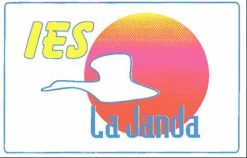 Características fundamentales Dirigida a apoyar al alumnado perteneciente a familias con rentas modestas que termina la enseñanza obligatoria, con objeto de que pueda   continuar sus estudios de enseñanzas postobligatorias, compensando la ausencia de ingresos como consecuencia de la dedicación de la persona solicitante al estudio.Son concedidas por la Junta de Andalucía y complementarías a las del MEC.Están dirigidas a los alumnos/as que vayan a cursar en 2017/18 estudios de Bachillerato o Ciclos Formativos de Grado Medio  y que cumplan determinados requisitos.La cuantía de la beca será de 600 € mensuales hasta un límite de 6.000 € por curso.. Requisitos de las personas beneficiarias  (art 2 de la Convocatoria de la Beca 6000 para el curso 2017/18.  a) Participar en la convocatoria de becas de carácter general para enseñanzaspostobligatorias no universitarias reguladas en el Real Decreto 1721/2007, de 21de diciembre, por el que se establece el régimen de las becas y ayudas al estudiopersonalizadas.b) Pertenecer a una familia en la que todos los miembros de la unidad familiar esténempadronados en un municipio de la Comunidad Autónoma de Andalucía, conforme al artículo 3.3 del Decreto 137/2002, de 30 de abril.c) Reunir los requisitos académicos para ser beneficiario de la cuantía fija ligada a larenta del solicitante de la convocatoria de becas en las enseñanzas postobligatorias no universitarias y estar matriculado del curso completo en estudios presenciales.d) No estar en posesión ni reunir los requisitos legales para la obtención de un títulodel mismo o superior nivel al de bachillerato o técnico de cualquier profesión.e) En el caso del alumnado de primer curso de bachillerato o ciclo formativo degrado medio de formación profesional inicial, este deberá haber cursado los estudiosde educación secundaria obligatoria en régimen ordinario y haber obtenido el título deGraduado en Educación Secundaria Obligatoria en el curso inmediatamente anterior a la participación en la convocatoria correspondiente.f) En el caso del alumnado de renovación de la beca, haber obtenido evaluaciónpositiva en todas las materias del curso anterior.g) Estar matriculada del curso completo en las enseñanzas de bachillerato o ciclosformativos de grado medio de formación profesional inicial en un centro docente de laComunidad Autónoma de Andalucía, cursando estas enseñanzas en la modalidadpresencial, quedando excluido el alumnado que curse estas enseñanzas en la modalidad de educación de personas adultas.h) Haber cumplido la edad legalmente establecida para trabajar antes del 1 deenero del año en que finalice el curso académico para el que se solicita la beca. Noobstante, el alumnado con diagnóstico de altas capacidades intelectuales que finalicela Educación Secundaria Obligatoria con una edad inferior a la establecida con carácter ordinario, fruto de haber flexibilizado la duración del periodo de escolarización obligatoria,podrá acogerse a la convocatoria de la Beca 6000, siempre que cumpla los requisitos de carácter económico y académico establecidos en la normativa vigente.i) Tener una renta y patrimonio familiar que no superen los umbrales que seestablezcan anualmente por el acto del órgano competente en materia de becas   ayudas que apruebe la convocatoria de esta beca.j) No estar realizando actividad laboral alguna, por cuenta propia o ajena, ni estarinscrito como demandante de empleo, en cualquier oficina del Servicio Andaluz deEmpleo.Estos requisitos deberán mantenerse durante todo el período que abarque el cursoacadémico para el que se concede la beca.Umbrales de renta familiarFamilias de un miembro: Hasta 1.981,00 euros.Familias de dos miembros: Hasta 3.823,00 euros.Familias de tres miembros: Hasta 5.571,50 euros.Familias de cuatro miembros: Hasta 7.306,50 euros.Familias de cinco miembros: Hasta 9.038,00 euros.Familias de seis miembros: Hasta 10.731,50 euros.Familias de siete miembros: Hasta 12.386,50 euros.Familias de ocho miembros: Hasta 14.004,50 euros.A partir del octavo miembro se añadirán 1.617,50 euros por cada nuevo miembrocomputable de la familia.Obligaciones de las personas benficiariasSerá obligatoria la asistencia al centro y el progreso satisfactorio  en las evaluaciones. Se suspenderá el pago de la becacuando el alumno se dé de baja antes de la finalización del cursono haya asistido a un 15% de las horas lectivas mensuales sin justificar debidamentePlazo de presentación de las solicitudes (punto 4 de la Convocatoria)Hasta el 10 de Diciembre de 2017. Las solicitudes se presentarán preferentemente en el Centro Educativo donde vaya a realizar sus estudios el alumno/a en 2017/18  (Art. 11 de la Orden).Cumplimentación de las solicitudesPreviamente a cumplimentar la solicitud de la Beca 6000 el alumno/a deberá haber solicitado la Beca del MEC.Se cumplimentará accediendo a la página del portal de becas y ayudas al estudio de la Consejería de Educación..           Antes de realizar la conexión para cumplimentar las solicitudes el alumnado deberá tener preparada la siguiente documentación: NIF de todos los miembros computables de la unidad familiar mayores de 14 años, así como la fecha de nacimiento de los mismos. Una cuenta corriente en la que aparezca el solicitante como titular o cotitular. Una cuenta de correo para recibir la notificación.Documentación a presentar (en el Centro donde se vaya a realizar estudios en 2017/18, art. 10 de la Orden).Impreso de solicitud Copia de la solicitud de participación en la convocatoria del MEC.Cuando la administración tributaria no disponga de datos de la unidad familiar, el solicitante será requerido para que  aporte información fehaciente de la situación económica, renta y patrimonio de su unidad familiar (ejercicio 2015) (Art. 6.1 de la convocatoria 2016/17 (Resolución de 28/07/2014)).En el caso de cumplir alguno de los requisitos del apartado 4 de la solicitud podrá optar por presentar la documentación correspondiente o comprometerse a presentarla cuando así se le requiera, firmando la declaración responsable del apartado 6 de la solicitud.Plazo máximo para resolver y publicar (Art. 21 de la Orden)Tres meses a partir de la entrada de la solicitud en la Delegación.Forma de pago (art. 26 de la Orden)Mensualmente, mediante transferencia bancaria.Seguimiento y control del alumnado beneficiario (art. 27 de la Orden)La Dirección General competente en materia de becas, remitirá a los Centros listado de alumnado beneficiario (nombre, DNI y curso).Funciones del equipo directivo de los Centros:Recepción de la información (a través de Séneca) y difusión de la misma a los interesados.Comunicación mensual (a través de Séneca) de las faltas injustificadas del alumnado.Comunicación (a través de Séneca) de las calificaciones obtenidas por el alumnado beneficiario.Seguimiento y control del alumnado beneficiario.1. La Dirección General competente en materia de becasy ayudas al estudio remitirá una relación nominal del alumnadobeneficiario de la Beca 6000, con indicación de su DocumentoNacional de Identidad y curso para el que se le concedela beca, a todos los centros docentes donde se encuentre matriculadodicho alumnado, para el seguimiento del mismo.2. La persona titular del cargo con las funciones de tutoríadel alumnado se responsabilizará de desempeñar las siguientesfunciones:a) Recepción del material informativo y las instruccionescorrespondientes a la Beca 6000, que se hará llegar a travésdel sistema de información «Séneca» y difusión del mismo entreel alumnado beneficiario y a sus representantes legales.b) Comunicación trimestral de las faltas de asistencia injustificadasdel alumnado beneficiario de la beca en el plazode cinco días hábiles siguientes a la finalización de cada unade las sesiones de evaluación y, en su caso, que ha causadobaja en el centro antes de la finalización del curso académicoen el momento en que se produzca este hecho, a través deuna entrada habilitada al efecto en el sistema de información«Séneca».c) Comunicación de las calificaciones obtenidas por elalumnado solicitante de la Beca 6000 en cada una de lassesiones de evaluación celebradas a lo largo del curso académico,en el plazo de cinco días hábiles desde la fecha derealización de las citadas sesiones, a través de una entradahabilitada al efecto en el sistema de información «Séneca».d) Informar de todos aquellos aspectos que pudieranafectar a las condiciones que permitieron a una persona obtenerla condición de beneficiario de la beca y, concretamente,aquellas que puedan conllevar la perdida del derecho al abonode las cantidades de la misma.3. La Consejería competente en materia de educacióndará traslado a la Consejería competente en materia de empleode la relación del alumnado beneficiario de la Beca 6000,a los efectos de comprobar e informar que durante todo elperiodo de disfrute de la beca no figura inscrito como demandantede empleo, en cualquier oficina del Servicio Andaluz deEmpleo.------------------------